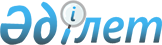 Об установлении размеров социальной помощи для отдельно взятых категорий получателей к памятным датам и праздничным дням
					
			Утративший силу
			
			
		
					Решение маслихата Качирского района Павлодарской области от 28 апреля 2014 года № 2/29. Зарегистрировано Департаментом юстиции Павлодарской области 30 апреля 2014 года № 3782. Утратило силу решением маслихата района Тереңкөл Павлодарской области от 15 августа 2019 года № 1/48 (вводится в действие со дня его первого официального опубликования)
      Сноска. Утратило силу решением маслихата района Тереңкөл Павлодарской области от 15.08.2019 № 1/48 (вводится в действие со дня его первого официального опубликования).
      В соответствии с пунктом 2-3 статьи 6 Закона Республики Казахстан от 23 января 2001 года "О местном государственном управлении и самоуправлении в Республике Казахстан", пунктом 10 постановления Правительства Республики Казахстан от 21 мая 2013 года № 504 "Об утверждении Типовых правил оказания социальной помощи, установления размеров и определения перечня отдельных категорий нуждающихся граждан", Качирский районный маслихат РЕШИЛ:
       Установить размеры социальной помощи к памятным датам и праздничным дням для отдельно взятой категории получателей, а именно:
      к 9 мая - Дню Победы:
      участникам и инвалидам Великой Отечественной войны (далее – ВОВ) в размере 150000 (сто пятьдесят тысяч) тенге, а также продуктовый набор на сумму 5000 (пять тысяч) тенге;
      лицам, приравненным по льготам и гарантиям к участникам ВОВ, а именно:
      военнослужащим Советской Армии, Военно-Морского Флота, Комитета государственной безопасности, лицам рядового и начальствующего состава Министерства внутренних дел бывшего Союза ССР (включая военных специалистов и советников), которые в соответствии с решениями правительственных органов бывшего Союза ССР принимали участие в боевых действиях на территории других государств; военнообязанным, призывавшимся на учебные сборы и направлявшимся в Афганистан в период ведения боевых действий; военнослужащим автомобильных батальонов, направлявшимся в Афганистан для доставки грузов в эту страну в период ведения боевых действий; военнослужащим летного состава, совершавшим вылеты на боевые задания в Афганистан с территории бывшего Союза ССР; рабочим и служащим, обслуживавшим советский воинский контингент в Афганистане, получившим ранения, контузии или увечья, либо награжденным орденами и медалями бывшего Союза ССР за участие в обеспечении боевых действий в размере 10 МРП;
      лицам, принимавшим участие в ликвидации последствий катастрофы на Чернобыльской АЭС в 1986 - 1987 годах, других радиационных катастроф и аварий на объектах гражданского или военного назначения, а также участвовавшим непосредственно в ядерных испытаниях и учениях в размере 10 МРП;
      другим категориям лиц, приравненным по льготам и гарантиям к участникам войны, а именно:
      женам (мужьям) умерших инвалидов войны и приравненных к ним инвалидов, а также женам (мужьям) умерших участников войны, партизан, подпольщиков, граждан, награжденных медалью "За оборону Ленинграда" и знаком "Житель блокадного Ленинграда", признававшихся инвалидами в результате общего заболевания, трудового увечья и других причин (за исключением противоправных), которые не вступали в другой брак в размере 10 МРП;
      лицам, из числа участников ликвидации последствий катастрофы на Чернобыльской АЭС в 1988 – 1989 годах, эвакуированных (самостоятельно выехавших) из зон отчуждения и отселения в Республику Казахстан, включая детей, которые на день эвакуации находились во внутриутробном состоянии в размере 10 МРП;
      лицам, награжденным орденами и медалями бывшего Союза ССР за самоотверженный труд и безупречную воинскую службу в тылу в годы ВОВ в размере 10 МРП;
      семьям военнослужащих погибших (умерших) при прохождении воинской службы в мирное время в размере 10 МРП;
      лицам, проработавшим (прослужившим) не менее 6 месяцев с 22 июня 1941 года по 9 мая 1945 года и не награжденным орденами и медалями бывшего Союза ССР за самоотверженный труд и безупречную воинскую службу в тылу в годы ВОВ в размере 5 МРП;
      к 1 октября - Международному дню пожилых людей:
      лицам, достигшим пенсионного возраста, получающим минимальный размер пенсии и (или) пособия, а именно:
      гражданам достигшим пенсионного возраста в размере 1,2 МРП;
      гражданам в возрасте от 80 и более лет в размере 2,9 МРП;
      ко второму воскресению октября – Дню инвалидов Республики Казахстан:
      детям-инвалидам до восемнадцати лет в размере 2,3 МРП;
      инвалидам первой, второй группы в размере 2,3 МРП;
      инвалидам, имеющим несовершеннолетних детей в размере 2,3 МРП;
      к 8 марта - Международному женскому дню: многодетным матерям из числа получателей государственных пособий семьям, имеющим детей до восемнадцати лет в размере 2,4 МРП.
      Сноска. Пункт 1 с изменениями, внесенными решениями маслихата Качирского района Павлодарской области от 22.10.2014 N 9/36 (вводится в действие по истечении десяти календарных дней после дня его первого официального опубликования); от 24.02.2015 N 1/40 (вводится в действие по истечении десяти календарных дней после дня его первого официального опубликования).


       Контроль за выполнением данного решения возложить на постоянную комиссию районного маслихата по социальной сфере и законности.
       Настоящее решение вводится в действие со дня его первого официального опубликования.
					© 2012. РГП на ПХВ «Институт законодательства и правовой информации Республики Казахстан» Министерства юстиции Республики Казахстан
				
      Председатель сессии

А. Никанбекова

      Секретарь Качирского
районного маслихата

С. Баяндинов

      "СОГЛАСОВАНО"
Исполняющий обязанности
акима Павлодарской
области
"18" апреля 2014 года

Д. Турганов
